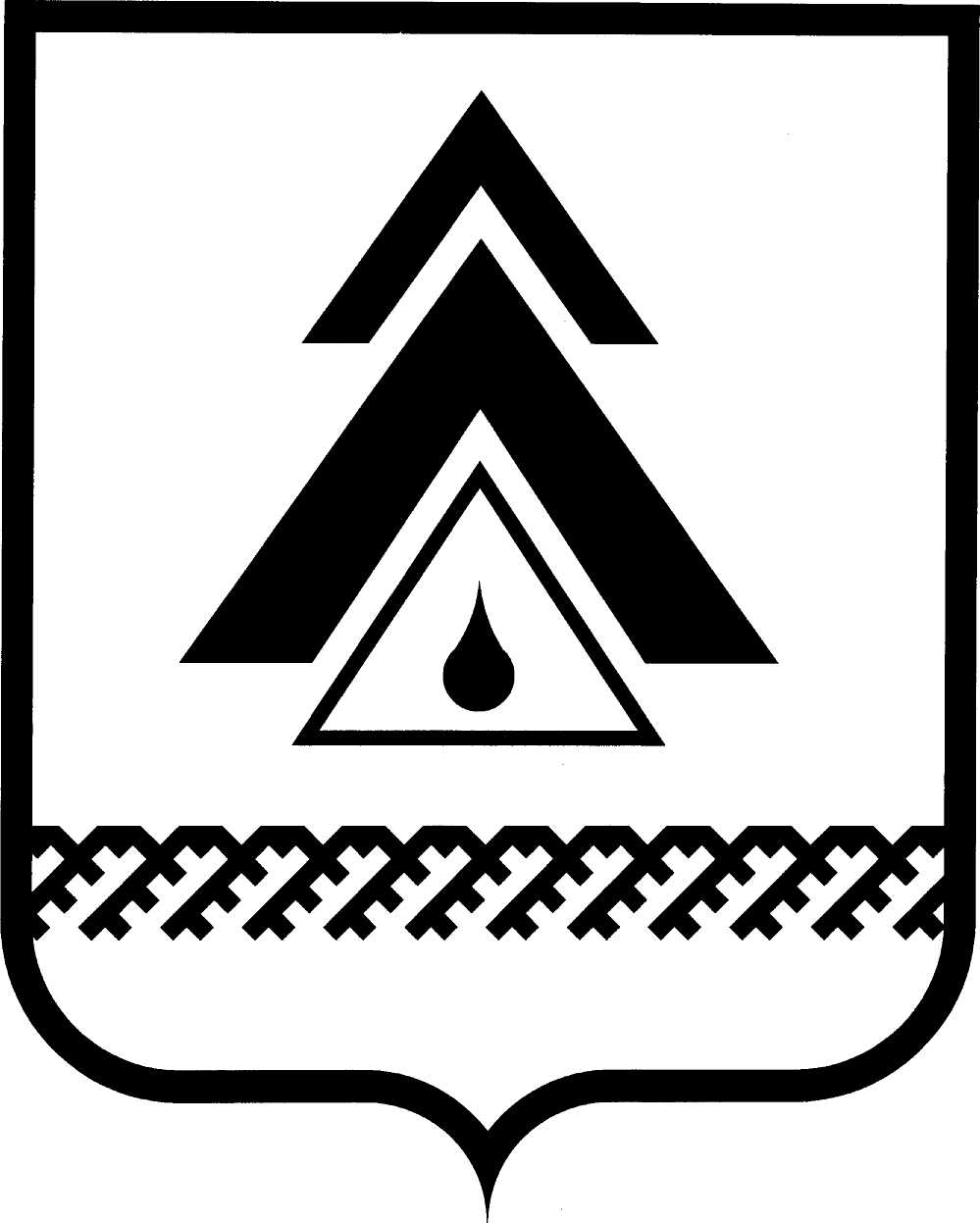 администрация Нижневартовского районаХанты-Мансийского автономного округа – ЮгрыПОСТАНОВЛЕНИЕОб утверждении Положения об организации предоставления общедоступного и бесплатного дошкольного образования по образовательным программам дошкольного образования в муниципальных бюджетных образовательных организациях районаВ соответствии с Федеральными законами от 06.10.2003 № 131-ФЗ               «Об общих принципах организации местного самоуправления в Российской Федерации», от 29.12.2012 № 273-ФЗ «Об образовании в Российской Федерации», в целях организации предоставления общедоступного и бесплатного дошкольного образования по образовательным программам дошкольного образования в муниципальных бюджетных образовательных организациях района:1. Утвердить Положение об организации предоставления общедоступного и бесплатного дошкольного образования по образовательным программам дошкольного образования в муниципальных бюджетных образовательных организациях района согласно приложению.2. Пресс-службе администрации района (А.Н. Королёва) опубликовать постановление в районной газете «Новости Приобья».3. Контроль за выполнением постановления возложить на заместителя главы администрации района по социальным вопросам О.В. Липунову.Глава администрации района                                                            Б.А. СаломатинПриложение к постановлениюадминистрации районаот 31.03.2014 № 571Положениеоб организации предоставления общедоступного и бесплатного дошкольного образования по образовательным программам дошкольного образования в муниципальных бюджетных образовательных организациях района(далее – Положение)I. Общие положения1.1. Положение определяет порядок организации предоставления общедоступного и бесплатного дошкольного образования по образовательным программам дошкольного образования в муниципальных бюджетных образовательных организациях района (далее – организация предоставления дошкольного образования).1.2. Организацию представления дошкольного образования в муниципальных бюджетных образовательных организациях района осуществляет управление образования и молодежной политики администрации района (далее – Управление).1.3. Положение является обязательным для муниципальных бюджетных образовательных организаций района, осуществляющих образовательную деятельность по образовательным программам дошкольного образования (далее – образовательная организация).II. Нормативные правовые акты2.1. Положение об организации предоставления дошкольного образования разработано в соответствии с:Федеральным законом от 06.10.2003 № 131-ФЗ «Об общих принципах организации местного самоуправления в Российской Федерации»;Федеральным законом от 29.12.2012 № 273-ФЗ «Об образовании в Российской Федерации»;Законом Ханты-Мансийского автономного округа – Югры от 01.07.2013 № 68-оз «Об образовании в Ханты-Мансийском автономном округе – Югре»;приказом Министерства образования и науки Российской Федерации              от 30.08.2013 № 1014 «Об утверждении Порядка организации и осуществления образовательной деятельности по основным общеобразовательным программам – образовательным программам дошкольного образования»;приказом Министерства образования и науки Российской Федерации 17.10.2013 № 1155 «Об утверждении федерального государственного образовательного стандарта дошкольного образования»;санитарно-эпидемиологическими правилами и нормативами СанПиН 2.4.1.3049-13 «Санитарно-эпидемиологические требования к устройству, содержанию и организации режима работы дошкольных образовательных организаций», утвержденными постановлением Главного государственного санитарного врача Российской Федерации от 15.05.2013 № 26.III. Основные цели и задачи3.1. Целью организации предоставления дошкольного образования является реализация прав граждан на дошкольное образование в соответствии           с Конституцией Российской Федерации.3.2. Дошкольное образование направлено на формирование общей культуры, развитие физических, интеллектуальных, нравственных, эстетических            и личностных качеств, формирование предпосылок учебной деятельности, сохранение и укрепление здоровья детей дошкольного возраста.3.3. Образовательные программы дошкольного образования направлены на разностороннее развитие детей дошкольного возраста с учетом их возрастных и индивидуальных особенностей, в том числе достижение детьми дошкольного возраста уровня развития, необходимого и достаточного для успешного освоения ими образовательных программ начального общего образования,              на основе индивидуального подхода к детям дошкольного возраста и специфичных для детей дошкольного возраста видов деятельности.IV. Организация работы по созданию условийдля организации предоставления дошкольного образования4.1 Деятельность образовательных организаций регулируется нормативными правовыми актами, утверждаемыми законодательством Российской Федерации и разрабатываемыми на их основе уставами этих образовательных организаций.4.2. Учредителем образовательных организаций является администрация района.4.3. Порядок утверждения устава образовательной организации устанавливается органами местного самоуправления.4.4. Правила приема граждан в образовательные организации определяются образовательными организациями в соответствии с законодательством Российской Федерации и закрепляются в ее уставе.4.5. Управление:осуществляет функции и полномочия учредителя образовательных организаций;осуществляет иные функции в соответствии с Положением об Управлении.V. Организация предоставления дошкольного образования5.1. Муниципальная система дошкольного образования района представлена совокупностью образовательных организаций различных типов, реализующих образовательные программы дошкольного образования.5.2. Образовательная организация несет ответственность в установленном законодательством Российской Федерации порядке за невыполнение или ненадлежащее выполнение функций, отнесенных к ее компетенции, за реализацию не в полном объеме образовательных программ дошкольного образования в соответствии с учебным планом, а также за жизнь и здоровье обучающихся, работников образовательной организации. За нарушение или незаконное ограничение права на образование и предусмотренных законодательством об образовании прав и свобод обучающихся, родителей (законных представителей) несовершеннолетних обучающихся, нарушение требований к организации и осуществлению образовательной деятельности образовательная организация              и ее должностные лица несут административную ответственность в соответствии с Кодексом Российской Федерации об административных правонарушениях.5.3. При приеме гражданина образовательная организация обязана ознакомить родителей (законных представителей) со своим уставом, с лицензией  на осуществление образовательной деятельности, со свидетельством о государственной аккредитации (если таковое имеется), с образовательными программами и другими документами, регламентирующими организацию и осуществление образовательной деятельности, права и обязанности обучающихся.5.4. Отношения между гражданами и образовательной организацией определяются договором, заключенным между ними в соответствии с законодательством Российской Федерации.5.5. Деятельность образовательной организации основывается на принципах демократии, гуманизма, общедоступности, приоритета общечеловеческих ценностей, жизни и здоровья человека, гражданственности, свободного развития личности автономности и светского характера образования.5.6. Организация предоставления дошкольного образования:5.6.1. Дошкольное образование может быть получено в организациях, осуществляющих образовательную деятельность, а также вне организаций –        в форме семейного образования.Родители (законные представители) несовершеннолетних обучающихся, обеспечивающие получение детьми дошкольного образования в форме семейного образования, имеют право на получение методической, психолого-педагогической, диагностической и консультативной помощи без взимания платы, в том числе в дошкольных образовательных организациях и общеобразовательных организациях, если в них созданы соответствующие консультационные центры. Обеспечение предоставления таких видов помощи осуществляется органами государственной власти субъектов Российской Федерации.5.6.2. Формы получения дошкольного образования и формы обучения           по образовательной программе дошкольного образования  определяются федеральным государственным образовательным стандартом дошкольного образования, если иное не установлено Федеральным законом от 29.12.2012 № 273-ФЗ «Об образовании в Российской Федерации».Допускается сочетание различных форм получения образования и форм обучения.5.6.3. Образовательная организация может использовать сетевую форму реализации образовательной программы дошкольного образования, обеспечивающую возможность ее освоения с использованием ресурсов нескольких организаций, осуществляющих образовательную деятельность, а также при необходимости с использованием ресурсов иных организаций. Использование сетевой формы реализации образовательных программ дошкольного образования осуществляется на основании договора между указанными организациями.5.6.4. Образовательная организация обеспечивает получение дошкольного образования, присмотр и уход за детьми в возрасте от двух месяцев до прекращения образовательных отношений.5.6.5. Сроки получения дошкольного образования устанавливаются федеральным государственным образовательным стандартом дошкольного образования.5.6.6. Содержание дошкольного образования определяется образовательной программой дошкольного образования.Образовательные программы дошкольного образования направлены            на разностороннее развитие детей дошкольного возраста с учетом их возрастных и индивидуальных особенностей, в том числе достижение детьми дошкольного возраста уровня развития, необходимого и достаточного для успешного освоения ими образовательных программ начального общего образования,        на основе индивидуального подхода к детям дошкольного возраста и специфичных для детей дошкольного возраста видов деятельности.5.6.7. Образовательные программы дошкольного образования самостоятельно разрабатываются и утверждаются образовательной организацией в соответствии с федеральным государственным образовательным стандартом дошкольного образования и с учетом соответствующих примерных образовательных программ дошкольного образования.Требования к структуре, объему, условиям реализации и результатам освоения образовательной программы дошкольного образования определяются федеральным государственным образовательным стандартом дошкольного образования.5.6.8. В образовательных организациях образовательная деятельность осуществляется на государственном языке Российской Федерации.5.6.9. Освоение образовательных программ дошкольного образования        не сопровождается проведением промежуточных аттестаций и итоговой аттестации обучающихся.5.6.10. Образовательная деятельность по образовательным программам дошкольного образования в образовательной организации осуществляется        в группах.Группы могут иметь общеразвивающую, компенсирующую, оздоровительную или комбинированную направленность.В образовательной организации могут быть организованы также:группы детей раннего возраста без реализации образовательной программы дошкольного образования, обеспечивающие развитие, присмотр, уход и оздоровление воспитанников в возрасте от 2 месяцев до 3 лет;группы по присмотру и уходу без реализации образовательной программы дошкольного образования для воспитанников в возрасте от 2 месяцев              до 7 лет.В группах по присмотру и уходу обеспечивается комплекс мер по организации питания и хозяйственно-бытового обслуживания детей, обеспечению соблюдения ими личной гигиены и режима дня;семейные дошкольные группы с целью удовлетворения потребности населения в услугах дошкольного образования в семьях. Семейные дошкольные группы могут иметь общеразвивающую направленность или осуществлять присмотр и уход за детьми без реализации образовательной программы дошкольного образования.В группы могут включаться как воспитанники одного возраста, так и воспитанники разных возрастов (разновозрастные группы).5.6.11. Режим работы образовательной организации по пятидневной или шестидневной рабочей неделе определяется образовательной организацией самостоятельно в соответствии с ее Уставом. Группы могут различаться по времени пребывания детей и функционируют в режиме полного дня (12-часового пребывания), сокращенного дня (8–10,5-часового пребывания), продленного дня (13–14-часового пребывания) кратковременного пребывания (от 3 до 5 часов в день), круглосуточного пребывания в режиме дежурной группы в случае поступления заявлений от родителей (законных представителей).5.7. Особенности организации образовательной деятельности для лиц            с ограниченными возможностями здоровья.5.7.1. Содержание дошкольного образования и условия организации обучения и воспитания детей с ограниченными возможностями здоровья определяются адаптированной образовательной программой, а для инвалидов также            в соответствии с индивидуальной программой реабилитации инвалида.5.7.2. В образовательных организациях, осуществляющих образовательную деятельность по адаптированным образовательным программам дошкольного образования, должны быть созданы специальные условия для получения дошкольного образования детьми с ограниченными возможностями здоровья.5.7.3. Под специальными условиями для получения дошкольного образования детьми с ограниченными возможностями здоровья понимаются условия обучения, воспитания и развития таких детей, включающие в себя использование специальных образовательных программ и методов обучения и воспитания, специальных учебников, учебных пособий и дидактических материалов, специальных технических средств обучения коллективного и индивидуального пользования, предоставление услуг ассистента (помощника), оказывающего детям необходимую техническую помощь, проведение групповых и индивидуальных коррекционных занятий, обеспечение доступа в здания образовательных организаций и другие условия, без которых невозможно или затруднено освоение образовательных программ дошкольного образования детьми с ограниченными возможностями здоровья.5.7.4. Дошкольное образование детей с ограниченными возможностями здоровья может быть организовано как совместно с другими детьми, так и в отдельных группах или в отдельных образовательных организациях.Численность обучающихся с ограниченными возможностями здоровья           в учебной группе устанавливается до 15 человек.5.7.5. Для воспитанников, нуждающихся в длительном лечении, детей-инвалидов, которые по состоянию здоровья не могут посещать образовательные организации, на основании заключения медицинской организации и письменного обращения родителей (законных представителей) обучение по образовательным программам дошкольного образования организуется на дому или           в медицинских организациях.Порядок регламентации и оформления отношений образовательной организации и родителей (законных представителей) детей дошкольного возраста, нуждающихся в длительном лечении, а также детей-инвалидов в части организации обучения по образовательным программам дошкольного образования на дому или в медицинских организациях определяется в соответствии с законодательством.5.8. Плата, взимаемая с родителей (законных представителей) за присмотр и уход за детьми, осваивающими образовательные программы дошкольного образования в организациях, осуществляющих образовательную деятельность:5.8.1. За присмотр и уход за ребенком учредитель организации, осуществляющей образовательную деятельность, вправе устанавливать плату, взимаемую с родителей (законных представителей) (далее – родительская плата),            и ее размер, если иное не установлено Федеральным законом.5.8.2. За присмотр и уход за детьми-инвалидами, детьми-сиротами              и детьми, оставшимися без попечения родителей, а также за детьми с туберкулезной интоксикацией, обучающимися в государственных и муниципальных образовательных организациях, реализующих образовательную программу дошкольного образования, родительская плата не взимается.5.8.3. Не допускается включение расходов на реализацию образовательной программы дошкольного образования, а также расходов на содержание недвижимого имущества государственных и муниципальных образовательных организаций, реализующих образовательную программу дошкольного образования, в родительскую плату за присмотр и уход за ребенком в таких организациях.5.8.4. В целях материальной поддержки воспитания и обучения детей, посещающих образовательные организации, реализующие образовательную программу дошкольного образования, родителям (законным представителям) выплачивается компенсация в размере, устанавливаемом нормативными правовыми актами субъектов Российской Федерации, но не менее двадцати процентов среднего размера родительской платы за присмотр и уход за детьми в государственных и муниципальных образовательных организациях, находящихся на территории Ханты-Мансийского автономного округа – Югры, на первого ребенка, не менее пятидесяти процентов размера такой платы на второго ребенка, не менее семидесяти процентов размера такой платы на третьего ребенка           и последующих детей. Средний размер родительской платы за присмотр и уход за детьми в государственных и муниципальных образовательных организациях устанавливается органами государственной власти субъекта Российской Федерации. Право на получение компенсации имеет один из родителей (законных представителей), внесших родительскую плату за присмотр и уход за детьми            в соответствующей образовательной организации.5.8.5. Порядок обращения за получением компенсации и порядок ее выплаты устанавливаются органами государственной власти субъектов Российской Федерации.VI. Финансирование6.1. Финансовое обеспечение организации предоставления дошкольного образования осуществляется в соответствии с законодательством Российской Федерации, Ханты-Мансийского автономного округа – Югры, нормативных правовых актов района с учетом особенностей, установленных Федеральным законом «Об образовании в Российской Федерации».6.2. Источниками финансового обеспечения организации предоставления дошкольного образования на территории района являются:субвенции, предоставляемые из бюджета Ханты-Мансийского автономного округа – Югры;средства бюджета района;средства, полученные от приносящей доход деятельности;пожертвования и целевые взносы физических и (или) юридических лиц,  в том числе иностранных граждан;иные источники, не запрещенные действующим законодательством.6.3. Привлечение образовательной организацией дополнительных средств не влечет за собой снижение нормативов и абсолютных размеров его финансового обеспечения за счет бюджетных средств.6.4. Финансовое обеспечение образовательных организаций района осуществляется на основе федеральных нормативов и нормативов Ханты-Мансийского автономного округа – Югры. Данные нормативы определяются по каждому виду образовательной организации в расчете на одного воспитанника.6.5. Нормативы финансового обеспечения образовательных организаций в части обеспечения государственных гарантий реализации прав граждан          на получение общедоступного и бесплатного дошкольного образования в образовательных организациях обеспечиваются за счет средств муниципального бюджета, бюджета субъекта Федерации в соответствии с нормативами, определяемыми действующим законодательством.6.6. Образовательные организации вправе осуществлять образовательную деятельность за счет средств, полученных от приносящей доход деятельности, добровольных пожертвований и целевых взносов физических и (или) юридических лиц по договорам об оказании платных образовательных услуг в соответствии с действующим законодательством. 6.7. Доход от оказания платных образовательных услуг используется образовательной  организацией в соответствии с уставными целями.6.8. Платные образовательные услуги не могут быть оказаны вместо образовательной деятельности, финансовое обеспечение которой осуществляется за счет бюджетных ассигнований всех уровней. от 31.03.2014г. Нижневартовск№ 571          